Kelly Keathley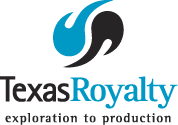 Office ManagerTexas Royalty Corp500 North Capital of Texas HighwayBuilding 4-200Austin, TX 78746Office 	512-306-1717Fax	512-306-1774Mobile	512-965-0075kelly@texasroyalty.comwww.texasroyalty.com